Cours 74111 Us@Tice – 2009-2010Objet :Consignes de l’activité “Glossaire”Dates :23.02 au 11.05.10Prof. :Daniel PerayaChaque groupe de travail est tenu de choisir 2 notions/concepts et de les développer dans le glossaire. Vous devrez produire un véritable travail de recherche autour des notions choisies (incluant le  texte, éventuellement une carte conceptuelle du domaine, une ou des figures –tableaux, graphiques, schémas, etc. s’ils sont pertinents -  références bibliographiques y compris la webographie, etc.)Rappel :La liste des entrées possibles a été constituée du 13.10 au 15.12.09 dans  le wiki « Glossaire ».Les doublons ne sont pas possibles, autrement dit deux groupes ne peuvent définir les mêmes entrées.Cette activité se déroule en quatre temps: A – Choix des 2 notions/concepts par chacun des groupesB – Recherche, choix et lecture des textes de références puis rédaction par chacun des groupes des deux entrées du glossaireC –Auto-évaluation par les pairsD – Adaptation  en fonction des commentaires de votre groupe hétéro-évaluateur et version finaleEnvironnement de travail dans le wiki nommé « glossaire »Moodle : http://moodle.unige.ch/mod/glossary/view.php?id=13914Etape A – Choix des deux termes (notions/concepts)Etape A – Choix des deux termes (notions/concepts)Ressources-outils-remarquesA partir du mardi 23.02 au 02.03.10En groupe :Choisir 2 termes qui se trouvent dans le glossaire. Une fois que vous avez choisi, écrivez dans les « commentaires » le n° de votre groupe pour chacun des deux termes.Vous avez 1 semaine pour faire votre choix (soit jusqu’au 02 mars 2010).  Espace du wiki “Glossaire” du cours (qui se trouve en-dessous du wiki “groups”).Etape B – Lectures et rédaction Etape B – Lectures et rédaction Ressources-outils-remarquesA partir du mardi 02.03 au 30.03.10En groupe :Vous commencerez par la recherche de textes de référence, puis par les lectures et vous terminerez par la rédaction des deux termes choisis.Pour chacun des termes choisis, vous devrez : Restituer un historique de la notion choisieApporter les définitions existantes et faire une synthèseDécrire les enjeux liés à la notion (càd : dire pourquoi la notion est importante et montrer ces enjeux à travers quelques applications pratiques)Rédiger votre texte de façon adaptée à des lecteurs « novices »Mentionner les références biblio ou webographiques  Vous pouvez rédiger directement dans l’espace du glossaire ou nous donner le lien de l’outil de rédaction choisi par votre groupe. Ce qui importe, c’est qu’au bout des délais fixes, votre texte soit présent dans le glossaire.Vous devrez aussi ajouter le lien direct de vos deux concepts dans l’espace de votre groupe de travail. C’est à vous de cherchez les ressources les plus appropriées pour ce travail (soit dans les ressources du cours, soit dans des ressources externes au cours). Etape C – Auto-évaluation par les pairsEtape C – Auto-évaluation par les pairsRessources-outils-remarquesA partir du mardi 30.03 au 04.05.10En groupe : Chaque groupe doit être relu par le groupe suivant selon l’ordre de classement numérique. Autrement dit, le groupe 1 lira le groupe 2 ; le groupe 2 sera relu par le groupe 3, etc. et le groupe 1 sera relu par dernier groupe Vous avez jusqu’au 04.05.10 pour cette activité de relecture.Ce qui est attendu pour le groupe de relecture:  Vous devrez donner vos avis sur le degré d’exhaustivité et de pertinence des éléments présentés dans le glossaire.Vous devrez donner vos avis sur la clarté, la lisibilité et le respect des consignesPour écrire des commentaires, vous devez cliquer sur l’icône suivant: Etape D – Correction et version finaleEtape D – Correction et version finaleRessources-outils-remarquesA partir du mardi 04.05. au 25.05.10En groupe : Sur la base des commentaires apportés par vos pairs, procédez aux corrections que vous trouvez pertinentes de vos deux entrées du glossaire  afin de pouvoir rendre une version finale de votre travail pour le 25.05. Une fois que vos corrections seront terminées, vous avez deux choix possibles : déposer la version finale en PDF dans le glossaire ou faire les corrections directement dans le glossaire en inscrivant tout en haut « terminé ».Nous procéderons alors aux évaluations d’une part, du texte final (en adéquation avec les commentaires des pairs) et d’autre part, sur les efforts de commentaires des groupes pairs lors de l’étape C. La note de cette activité « glossaire » sera rendue le 18.06.10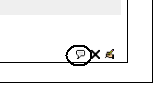 